I. Gulli BjörnssonCreative Processes in Classical Guitar CompositionIcelandic guitarist, composer and programer Gulli Björnsson composes for and performs on classical and electric guitar equally. His music typically ties electronics, instruments and visuals to nature and has been described as “hypnotic” (News Gazette), “a knockout – wondrously inventive” (Soundboard) and “virtuosic, modern, occasionally discordant but still accessible” (Classical Guitar Magazine). Gulli has written for numerous ensembles and soloists, including classical guitarists Jiji and Steve Cowan. He has received multiple awards for his guitar playing, including first prizes at Notán (a national music competition in Iceland) and the Lillian Fuchs Chamber Music Competition. Gulli has received the Eliot Fisk Prize and the Andrés Segovia award while studying at Yale School of Music and Manhattan School of Music. He is currently a PhD candidate in composition at Princeton University.  II. Open MicJoe Koltisko	Gigue and Double, BWV 997		Johann Sebastian Bach (1685–1750) (arr. Tilman Hoppstock)Paul Bennett	Capricho Árabe		Francisco Tárrega (1852–1909)Rob Golden			Prelude, BWV 1007		Johann Sebastian BachHarvey Freed 			Vincent		Don McLean (b.1945) (arr. John Knowles)			David Chidsey	Home		Andrew York (b. 1958)		Giampaolo Greco			Top Liner 		Joseph Lamb (1887–1960)Steve Bloom	Elogio de la Danza		Leo Brouwer (b. 1939)	I. Lento	II. Obstinato 	Del Homenaje a Falla from Très ApuntesElizabeth Coleman	Un Dia de Noviembre 		Leo Brouwer	Here Comes the Sun		George Harrison (1943–2001)William Simcoe	Montemayor		Federico Moreno-Torroba (1891–1982)Gary Lee	Canción del Emperador		Luis de Narváez (1526–1549)João Kouyoumdjian	Akh Maral/Ervum Em		Komitas (1869–1935)	Yaman Yar 		Traditional Armenian dance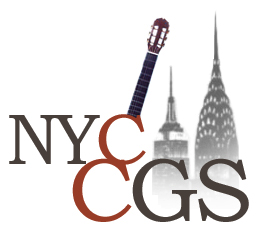 New York City Classical Guitar Society